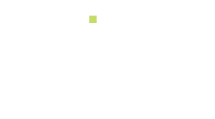 Goal Effect: Anti-Inflammatory, Pain Relief, RelaxingDelivery Methods: Edible, Vapor or Tincture > Topical Cannabinoids & Terpenes to Look for: Cannabidiol (CBD), Limonene, LinaloolRecommended Ratio: High CBD, >20:1 CBD:THCAdvice: Start Low, Go SlowInhale or Consume only the Minimum Amount Necessary for Relief. Wait 2 Hours before Consuming another Edible. Administer a Tincture Sublingually for Acute Stress or Aggression, Use an Edible for Prolonged or Expected Symptoms“I find 3:1 CBD:THC helps as a great anti-inflammatory. Does not interfere with my activities. A little bit works as a pick me up for me, too.” – AnonymousVaporOnset: 15-20 MinutesDuration: 1-3 HoursEuphoric: Vape 2:1 THC:CBD – Take Minimum Amount Until Desired EffectsMild-Euphoric: Vape 1:3 THC:CBD – Take Minimum Amount Until Desired EffectsEdibleOnset: 30-60 MinutesDuration: 2-4 Hours (Dose Dependent) Euphoric: Higher Ratio of THC:CBDMild-Euphoric: Low Dose/Ratio of THC:CBDNon-Euphoric: 100% CBD TinctureOnset: 20-60 MinutesDuration: 1-3 HoursEuphoric: Higher Ratio of THC:CBDMild-Euphoric: Low Dose/Ratio of THC:CBDNon-Euphoric: 100% CBD TopicalOnset: 10-30 MinutesDuration: 2-3 HoursLotion: Tends to be Less Concentrated, May Require More ProductBalm:  Tends to be More Concentrated, May Require Less ProductOil: Tends to be More Concentrated, May Require Less ProductPros: Quick Effects, Variety of ToolsCons: Expensive, Short DurationPros: Long Lasting, DiscreetCons: Delayed Effects Occasionally Cause OverconsumptionPros: Long Shelf Life, Discreet, Rapid OnsetCons: Expensive, Alcohol-Base can be Difficult to TakePros: Not Psychoactive (Usually), Discreet Cons: Irritation, Localized Effects Only